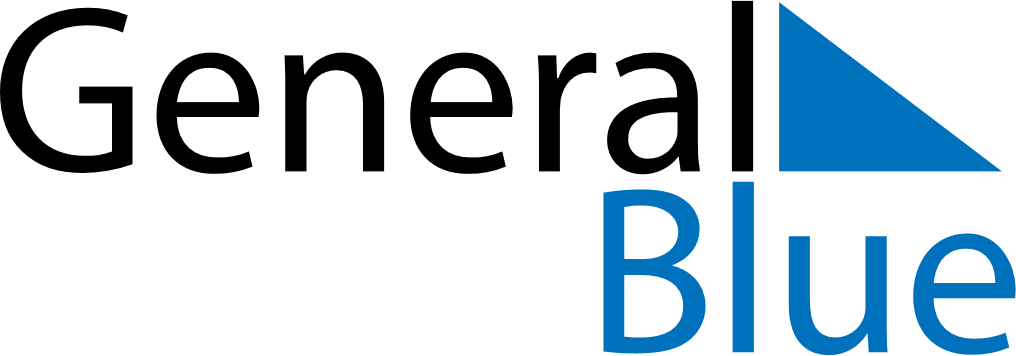 October 2021October 2021October 2021October 2021BelizeBelizeBelizeSundayMondayTuesdayWednesdayThursdayFridayFridaySaturday112345678891011121314151516Day of the Americas1718192021222223242526272829293031